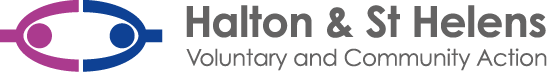 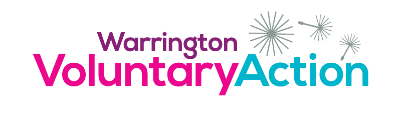 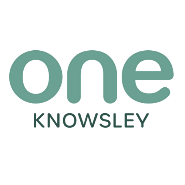 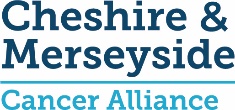 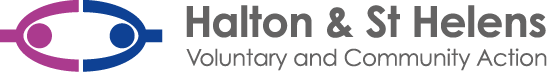 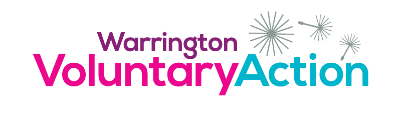 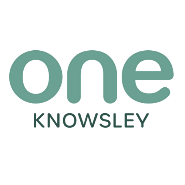 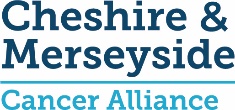 Cheshire & Merseyside Cancer Alliance CVS Partnership“Improving Community Awareness of Cancer”VCSE Community of Practice Small Grants ProgrammeFunding Proforma As part of the Cheshire & Merseyside Cancer Alliance CVS Partnership, partners have secured funding to develop and enhance the work of grassroots voluntary and community groups seeking to improve; community awareness of cancer, early signs & symptoms and screening uptakes across the sub-region. The funding will enable very local activity to support communities to engage with and be supported around concerns of cancer, early symptoms and cancer screening uptake.

The Small Grant programme will be facilitated by the CVS network across Cheshire and Merseyside. Three areas (Knowsley, Halton and Warrington) will establish Communities of Practice to bring funded organisations together to share best practice and explore ways to work together to make a difference.The COVID-19 pandemic has created challenging times. Additional resource to support and improve communities’ understanding, engagement and awareness of cancer prevention has never been more needed. We would encourage applicants to consider how they could target and support those who are: not coming forward with symptoms, not aware of the early signs of cancer or not aware of how to access national screening programmes.The funding will enable Voluntary, Community & Social Enterprise groups to develop and deliver a range of projects that support the ambitions and priorities of the Improving Partnership in Cheshire and Merseyside. Groups who are applying for funding must be willing to commit to working as part of the Community of Practice. This will involve attending networking sessions and sharing their experiences with others.Funding Available There is £90,000 allocated for each CVS locality (Knowsley, Halton & Warrington) in Cheshire and Merseyside. We expect that grants will range from £500 to £10,000 each.
However, if you wish to apply for a higher amount, please contact PaulaKearns@OneKnowsley.org Funding CriteriaWe want to fund projects that will support some or all the following objectives:Reduce the number of people entering hospital diagnoses via accident & emergencyIncrease numbers of people accessing support including information, advice and sign postingIncrease access to early intervention services with people being diagnosed earlierMore people supported to achieve emotional wellbeingReduce stigma and discrimination relating to cancer diagnosisSupport co-working and collaboration between primary care services and health and social care to meet the totality of individual and family needsIncrease levels and models of mutual/peer supportImprove outcomes for families and carers through signposting/referralReduce late stage 3 and 4 cancer diagnosesSignposting and supported navigation into servicesExpansion of social networks to increase wellbeingEligible OrganisationsVoluntary and Community Organisations including:Registered charities, including charitable incorporated organisations (CIO’s)Constituted organisations and non-registered charities Community interest companies (CIC’s) and community benefit organisations (where there is a minimum of three unrelated directors) Parent Teacher Associations (PTAs) Churches and other religious organisations (if the funded activity is not deemed to be proselytising) Not eligible under this programme areGrants that are solely for the provision of bursaries to individuals or families cannot be awardedIndividuals cannot applyStatutory bodies such as city and county councils or health institutions cannot applyWhat can be fundedAll costs associated with the delivery of the project can be fundedOnly costs incurred from the date of grant award can be claimedPlease complete this form and submit it and all documents specified in the Declaration Checklist, to info@OneKnowsley.org  .Closing date for Round One applications is close of business on Friday 23rd September 2022Other contactsPlease ensure that you send your application to the relevant organisation for the local area you are working in. If you are working across more than one area then you will need to submit your application to each area you cover.  Please ensure that your project is able to stand alone and share if you are able to make cost savings if both areas fund the project. DECLARATIONBefore signing the declaration, please ensure you have completed all the sections in this application form, and that you have enclosed the documents requested on the checklist below where applicable.  1. Please enclose the following documents with this application (tick boxes on the checklist):The constitution / set of rules of your organisation			Your organisation’s latest annual accounts, or income/expenditure statement for the last 12 months								A copy of your organisations Safeguarding Policy			2. I am an authorised representative of the organisation. To my best knowledge, the information provided in this application form is correct.  Please return this form as a WORD document to: Info@OneKnowsley.org by 23rd September 2022.  HaltonHalton and St Helens VCAKnowsleyOne Knowsley WarringtonWarrington Voluntary ActionSection A:     About your organisationSection A:     About your organisationSection A:     About your organisationSection A:     About your organisationSection A:     About your organisationName of organisationContact addressContact name & positionContact details (address, phone, email)Alternative contact personWhat type of organisation are you?Registered Charity Social Enterprise  Community Interest Company Not-for-Profit Community Business  Unregistered Community Group  Club   Society Other Registered Charity Social Enterprise  Community Interest Company Not-for-Profit Community Business  Unregistered Community Group  Club   Society Other Registered Charity Social Enterprise  Community Interest Company Not-for-Profit Community Business  Unregistered Community Group  Club   Society Other Registered Charity Social Enterprise  Community Interest Company Not-for-Profit Community Business  Unregistered Community Group  Club   Society Other If other, please state: Registered Number (if you have one)Please provide hyperlinks (e.g. www. ) to all your organisation’s social media accounts Project NameA1. What are your organisation’s main or current activities? (max 50 words)A1. What are your organisation’s main or current activities? (max 50 words)A1. What are your organisation’s main or current activities? (max 50 words)A1. What are your organisation’s main or current activities? (max 50 words)A1. What are your organisation’s main or current activities? (max 50 words)A2. Thinking about our funding criteria (see page 2), please tell us how your project will help us achieve these objectives. (max 100 words)A2. Thinking about our funding criteria (see page 2), please tell us how your project will help us achieve these objectives. (max 100 words)A2. Thinking about our funding criteria (see page 2), please tell us how your project will help us achieve these objectives. (max 100 words)A2. Thinking about our funding criteria (see page 2), please tell us how your project will help us achieve these objectives. (max 100 words)A2. Thinking about our funding criteria (see page 2), please tell us how your project will help us achieve these objectives. (max 100 words)Section B:     About your programmeSection B:     About your programmeSection B:     About your programmeSection B:     About your programmeSection B:     About your programmeB1. Please describe your programme (max 250 words)B1. Please describe your programme (max 250 words)B1. Please describe your programme (max 250 words)B1. Please describe your programme (max 250 words)B1. Please describe your programme (max 250 words)Programme Start Date:Programme End Date:B2. Please tell us about the positive impact the programme will have on those taking part (max 250 words)B2. Please tell us about the positive impact the programme will have on those taking part (max 250 words)B2. Please tell us about the positive impact the programme will have on those taking part (max 250 words)B2. Please tell us about the positive impact the programme will have on those taking part (max 250 words)B2. Please tell us about the positive impact the programme will have on those taking part (max 250 words)Section C:     Financial InformationSection C:     Financial InformationSection C:     Financial InformationSection C:     Financial InformationSection C:     Financial InformationC1. Please give details of the costs of the programme including management, marketing etc. Please break down as appropriate e.g. hourly rates, hours per day/week etc.C1. Please give details of the costs of the programme including management, marketing etc. Please break down as appropriate e.g. hourly rates, hours per day/week etc.C1. Please give details of the costs of the programme including management, marketing etc. Please break down as appropriate e.g. hourly rates, hours per day/week etc.C1. Please give details of the costs of the programme including management, marketing etc. Please break down as appropriate e.g. hourly rates, hours per day/week etc.C1. Please give details of the costs of the programme including management, marketing etc. Please break down as appropriate e.g. hourly rates, hours per day/week etc.ITEMITEMITEMITEMCOST££££££££££TOTALTOTALTOTALTOTAL£C2. Are you seeking further funds from any other organisation for this programme? C2. Are you seeking further funds from any other organisation for this programme? C2. Are you seeking further funds from any other organisation for this programme? Yes       No        Yes       No        Yes       No        If yes, please give details of the amount and when the outcome will be known:If yes, please give details of the amount and when the outcome will be known:If yes, please give details of the amount and when the outcome will be known:OrganisationAmount applied forDate of outcomeHave you submitted an application for the same service to another CVS area?Have you submitted an application for the same service to another CVS area?Have you submitted an application for the same service to another CVS area?Yes       No         Yes       No         Yes       No         If yes, please explain if the project can be delivered independently or if cost savings can be made:If yes, please explain if the project can be delivered independently or if cost savings can be made:If yes, please explain if the project can be delivered independently or if cost savings can be made:Signature:Print Name:Position in Organisation:Date:Would you like to be kept informed of other funding opportunities, as well as updates from the Cheshire & Merseyside Cancer Alliance (CMCA), by joining CMCA’s Community of Organisations?Yes         If yes, please specify email address:  No         